Број: 45-18-ОС/3Дана: 05.04.2018. годинеПРЕДМЕТ: ДОДАТНО ПОЈАШЊЕЊЕ КОНКУРСНЕ ДОКУМЕНТАЦИЈЕ БРОЈ 45-18-ОС - Набавка потрошног лабораторијског материјала за потребе Центра за лабораторијску медицину у оквиру Клиничког центра ВојводинеПИТАЊA ПОТЕНЦИЈАЛНОГ ПОНУЂАЧА:„Замолили бисмо вас да нам појасните следеће:- Партија 8. - Контејнери за урин 2,7л – Да ли је прихватљиво понудити контејнер запремине 3л?- Партија 1. - Пластичне епрувете - Да ли је прихватљиво понудити епрувете и чепове као две ставке одвојено упаковане, обзиром да је реч о нестерилним артиклима?“ОДГОВОРИ НАРУЧИОЦА:За партију бр. 8, наручилац ће прихватити понуду контејнера за урин запремине 3L, али морају бити тамни у складу са захтевом.За партију бр. 1, наручилац ће свакако прихватити понуду епрувета и одговарајућих чепова као две одвојено упаковане ставке.      С поштовањем, Комисија за јавну набавку 45-18-ОСКЛИНИЧКИ ЦЕНТАР ВОЈВОДИНЕKLINIČKI CENTAR VOJVODINE21000 Нови Сад, Хајдук Вељкова 1, Војводина, Србија21000 Novi Sad, Hajduk Veljkova 1, Vojvodina, Srbijaтеl: +381 21/484 3 484www.kcv.rs, e-mail: tender@kcv.rs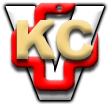 